Come si legge una chiusura fiscale in presenza di annulli, rettifiche, storni ?La risposta non è banale come sembra, è in funzione del fatto dello storno o annullamento operato, è possibile effettuare storni o annullamenti anche relativi ad operazioni di vendita di molto tempo addietro, pertanto il totale giornaliero vendite è del tutto avulso dalle operazioni di reso o storno effettuate, per fare un esempio esplicativo, si supponga di aver venduto e scontrinato per 3000,00€, emesso un reso per contanti di uno scontrino del mese scorso per 100,00€ , un annullo di 1000,00€ per bonifico di uno scontrino di 3 mesi fa ed aver annullato uno scontrino in corso di 1000,00€.1) quanto è il totale corrispettivi di oggi?2) quanto è totale cassetto?3) cosa devo riportare nel registro?1) il totale corrispettivi di oggi è 3000,00€ 2) il totale cassetto di oggi é 3000,00-100,00=2900,00€3) totale corrispettivi 3000,00 totale resi 100,00 totale annulli 1000,00 che è quanto indica anche il resgistratore fiscale.L'annullamento o il reso di uno scontrino regolarmente emesso non è la stessa cosa di uno scontrino annullato in fase di emissione quest'ultimo infatti sebbene riportato e tracciato nel giornale di fondo, non va a fare cumulo nel totale corrispettivi giornalieri ma solo nel totale rettifiche.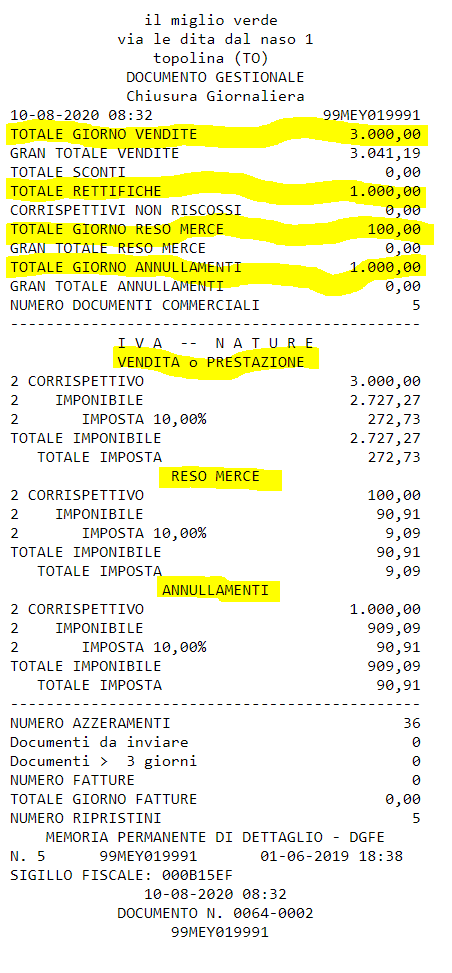 * * * * * * * * * * ** * * * * * * * * * * * **       DOCUMENTO COMMERCIALE DI PROVA       ** * * * * * * * * * ** * * * * * * * * * * * *            DOCUMENTO  COMMERCIALE                       di vendita o prestazione           DESCRIZIONE                 IVA      Prezzo(œ)Servizi accessori         10,00%      2.000,00TOTALE COMPLESSIVO                    2.000,00di cui IVA                              181,82Pagamento contante                    2.000,00Pagamento elettronico                     0,00Non riscosso                              0,00Resto                                     0,00Importo pagato                        2.000,00               10-08-2020 08:28                           DOCUMENTO N. 0064-0001                                99MEY019991                        DETTAGLIO FORME di PAGAMENTO         CONTANTI                              2.000,00            Arrivederci e Grazie              * * * * * * * * * * ** * * * * * * * * * * * **       DOCUMENTO COMMERCIALE DI PROVA       ** * * * * * * * * * ** * * * * * * * * * * * *            DOCUMENTO  COMMERCIALE                       di vendita o prestazione           DESCRIZIONE                 IVA      Prezzo(œ)Servizi accessori         10,00%      1.000,00TOTALE COMPLESSIVO                    1.000,00di cui IVA                               90,91Pagamento contante                    1.000,00Pagamento elettronico                     0,00Non riscosso                              0,00Resto                                     0,00Importo pagato                        1.000,00               10-08-2020 08:28                           DOCUMENTO N. 0064-0002                                99MEY019991                        DETTAGLIO FORME di PAGAMENTO         CONTANTI                              1.000,00            Arrivederci e Grazie              * * * * * * * * * * ** * * * * * * * * * * * **       DOCUMENTO COMMERCIALE DI PROVA       ** * * * * * * * * * ** * * * * * * * * * * * *            DOCUMENTO  COMMERCIALE                        emesso  per RESO MERCE                       Documento di riferimento:                    N.0064-0001 del 10-08-2020          DESCRIZIONE                 IVA      Prezzo(œ)scontrino n. 1 del 10/08/ 10,00%        100,002020                                          PRATICA DI RESO 6/2020                        TOTALE COMPLESSIVO                      100,00di cui IVA                                9,09               10-08-2020 08:29                           DOCUMENTO N. 0064-0003                                99MEY019991               Matricola Documento Originale: 99MEY999999    GRAZIE                                        * * * * * * * * * * ** * * * * * * * * * * * **       DOCUMENTO COMMERCIALE DI PROVA       ** * * * * * * * * * ** * * * * * * * * * * * *            DOCUMENTO  COMMERCIALE                       emesso  per ANNULLAMENTO                      Documento di riferimento:                    N.0064-0002 del 10-08-2020          DESCRIZIONE                 IVA      Prezzo(œ)Servizi accessori         10,00%      1.000,00TOTALE COMPLESSIVO                    1.000,00di cui IVA                               90,91               10-08-2020 08:32                           DOCUMENTO N. 0064-0004                                99MEY019991               * * * * * * * * * * ** * * * * * * * * * * * **       DOCUMENTO COMMERCIALE DI PROVA       ** * * * * * * * * * ** * * * * * * * * * * * *            DOCUMENTO  COMMERCIALE                       di vendita o prestazione           DESCRIZIONE                 IVA      Prezzo(œ)REP 1                     10,00%      1.000,00SUBTOTALE                             1.000,00ANNULLO                              -1.000,00TOTALE COMPLESSIVO                        0,00di cui IVA                                0,00               10-08-2020 08:32                           DOCUMENTO N. 0064-0005                                99MEY019991               